-> ¿Para qué mucha gente aún busca a las parroquias para bautizar, casarse, primera comunión,..?  ¿En realidad qué buscan?6. Pero la Iglesia no puede ser esto. La Iglesia es pueblo de Dios y no un pueblo particular.  Es un pueblo de esperanza (un pueblo escatológico) que está presente en todos los pueblos como fermento de vida, fuerza que transforma todos los pueblos hasta que un día puedan todos realizar el proyecto de pueblo.   La Iglesia debe ser promotora de convivencia de todos-as los-as que trabajan juntos-as para transformar este mundo en pueblo de Dios.  Monseñor Romero nos recuerda: “Comunidades Eclesiales de base son grupos cristianos que se reúnen a reflexionar en torno a la Biblia y que va haciendo entre nosotros una Iglesia más consciente, más humana, más de diálogo íntimo con el pueblo” Hom 12 febrereo 1978._________________________________________________________________________Un aporte al servicio de la formación permanente en Comunidades Eclesiales de Base.  Iniciativa de y elaborado en El Salvador por Luis Van de Velde  - LVdV - (Movimiento Ecuménico de CEBs en Mejicanos “Alfonso, Miguel, Ernesto y Paula Acevedo”), en colaboración con Alberto Meléndez (CEB “Nuevo Amanecer” en San Bartolo) – AM – y Andreas Hugentobler – AH – (Fundahmer).   LVdV# 16 “El Pueblo de Dios”  Padre José Comblin.    5. LA IGLESIA COMO PUEBLO.2- El pueblo: comunidad de vida integral  -> los aportes del Padre Comblin son invitaciones a reflexionar críticamente nuestras experiencias de ser Iglesia. VER.  - ¿Al pensar en “pueblo”, ¿cómo lo imaginamos? ¿de qué estamos hablando al hablar de “pueblo”?  Cuando decimos “el pueblo salvadoreño” ¿a qué nos referimos?- ¿Nuestra CEB es realmente una comunidad de vida integral o solamente nos encontramos en las reuniones y actividades?  ¿Qué aprendemos de esto? JUZGAR.  (el Padre José Comblin nos comparte en la segunda parte del capítulo 5 de su libro) -> A veces  utilizaremos letras cursivas para añadir una aplicación salvadoreña1. La unidad de un pueblo proviene de su vida común, de la vida sufrida y asumida en común.  Un pueblo no es un agrupamiento de individuos. 2. Los pueblos guardan memoria de acontecimientos simbólicos en que, como pueblo, se sentía y se experimentaba porque actuaban juntos.  Una persona pertenece a un pueblo porque nació dentro de él o  porque escogió integrarse en él.  Siempre hay contradicciones, uno puede tener rabia o vergüenza, pero  siempre será “mi pueblo”.   3. Pueblo como convivencia corporal y cultural.   De ahí nacen los problemas en su convivencia entre razas y colores.  Un pueblo nace de personas que se hacen semejantes en muchas cosas, porque se acostumbran a comunicar mutuamente, intercambiando bienes materiales, servicios, ideas, adoptando comportamientos y reacciones semejantes.-> Tratemos de mencionar unas características del pueblo salvadoreño.  ¿Qué tenemos en común?4. No todo tipo de vida comunitaria o convivencia es “participación en la vida de un pueblo. Algunas experiencias comunitarias más bien se encierran en sí mismas y forman un mundo aparto, un gueto, una especie de secta.  El Padre Comblin se pregunta si la parroquial (urbana) aún responde a ese tejido del pueblo.   5. Fragmentos de cristiandad que subsisten hoy.  La Iglesia puede conservar la ilusión de que dirige la marcha del mundo, pero no lo hace. Recordemos que desde Constantino (año 313) todos los habitantes del imperio nacían cristianos-as y el bautismo era solamente la ratificación formal con una inscripción. Pero todos se portaban como miembro del imperio, viviendo sus propias tradiciones de antes. Cristianismo era simplemente hacer lo que todos-a hacen: así se vive, así es la religión, así es la cultura.  El pueblo se decía cristiano porque superficialmente vivía como todos los demás.  El nombre cristiano era puro símbolo de la identidad, sin repercusiones en el modo de actuar.    Evangelizar era conquistar, introducir otros pueblos en el seno del pueblo cristiano, cambiando los símbolos sin cambiar la realidad.  Hoy todavía hay muchas personas con conciencia de cristiandad y no perciben lo que está sucediendo en su país.  Creen que nada ha cambiado y siguen con lo de siempre en la Iglesia.  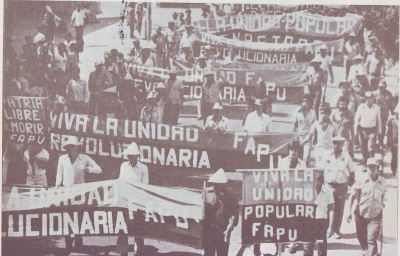 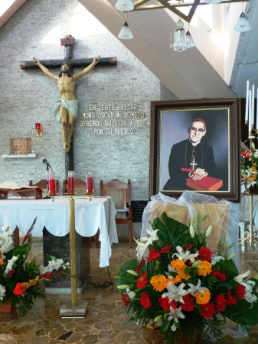 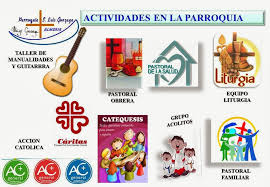 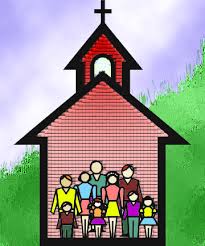 